Publicado en Madrid el 17/07/2020 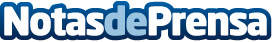 Workday, líder en Soluciones Cloud de Gestión Financiera para multinacionalesPosicionado como líder por cuarto año consecutivo, gracias a su completa capacidad de visión y de ejecuciónDatos de contacto:Malika Brahiti+33 (6) 80 14 14 47 Nota de prensa publicada en: https://www.notasdeprensa.es/workday-lider-en-soluciones-cloud-de-gestion Categorias: Finanzas E-Commerce Software Recursos humanos http://www.notasdeprensa.es